ANEXO IIIPROPOSTA DE TCC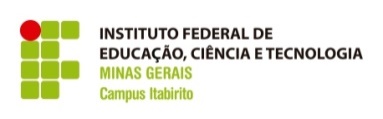 PROPOSTA DE TCCCurso de Engenharia ElétricaDADOS DO ALUNO:DADOS DO ALUNO:Nome:  Matrícula: Ano de Ingresso no Curso:  Período letivo regular:  Horas integralizadas:  h.Telefone de contato:  E-mail de contato: Nome:  Matrícula: Ano de Ingresso no Curso:  Período letivo regular:  Horas integralizadas:  h.Telefone de contato:  E-mail de contato: TÍTULO DO TRABALHO (provisório) TÍTULO DO TRABALHO (provisório) JUSTIFICATIVA/CARACTERIZAÇÃO DO TEMAJUSTIFICATIVA/CARACTERIZAÇÃO DO TEMAOBJETIVOSOBJETIVOSMETODOLOGIA E ESTRATÉGIA DE AÇÃOMETODOLOGIA E ESTRATÉGIA DE AÇÃORESULTADOS E IMPACTOS ESPERADOSRESULTADOS E IMPACTOS ESPERADOSCRONOGRAMA PREVISTO DE TRABALHOCRONOGRAMA PREVISTO DE TRABALHOItabirito, ____, de ________________, de ________Itabirito, ____, de ________________, de ________